Publicado en Madrid el 10/01/2024 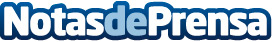 Las expertas en belleza de Medik8, Byoode y Ambari revelan cuánto tiempo necesita un cosmético para hacer efectoAntes de juzgar un producto y creer que no es para una, hay que saber que todo necesita su tiempo de reacciónDatos de contacto:Gerardo PeñaByoode686454023Nota de prensa publicada en: https://www.notasdeprensa.es/las-expertas-en-belleza-de-medik8-byoode-y Categorias: Nacional Madrid Consumo Belleza http://www.notasdeprensa.es